华图教育.攀枝花学院公务员考试培训中心招生报名啦！同学们：每年公务员、选调生招考竞争异常激烈，每位应考的同学独立自学，很难把握重点、突破难点、抓住要点，因而必须依靠专业的培训机构进行集中强化培训。华图教育.攀枝花学院公务员培训中心是你最佳的选择！华图教育是全国公务员考试培训知名品牌。我们将精心选择经验丰富的教师，他们长期战斗在公务员培训一线，对历年试题和考点有深入的研究，通过华图教育专业团队的集体智慧，培训针对性强，成功率高，有助于同学们考公成功。培训细则：1.2021 年培训时间、地点时间：2021 年 10 月 2 日-10 月 7 日，10月16日-10月17日,总计8天。地点：攀枝花学院C 区CJ2-3（纪检监察学院教室楼上）。2.课程安排2 天 申论+2 天数资（数量关系和资料分析）+2 天晚言语+2 天 判断3.收费标准 1580元/人，三人团报可享团报优惠，优惠后1280元/人4.招生地址: 攀枝花学院第一教学楼继续教育学院值班室（1楼进门左手第三间）5.咨询电话: 18982389432 (漆老师)18080795305(潘老师) 13508226973 (刘老师) 攀枝花学院继续教育学院培训中心（0812）3372896  18980359119 (洪老师)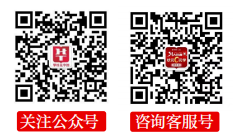 华图部分师资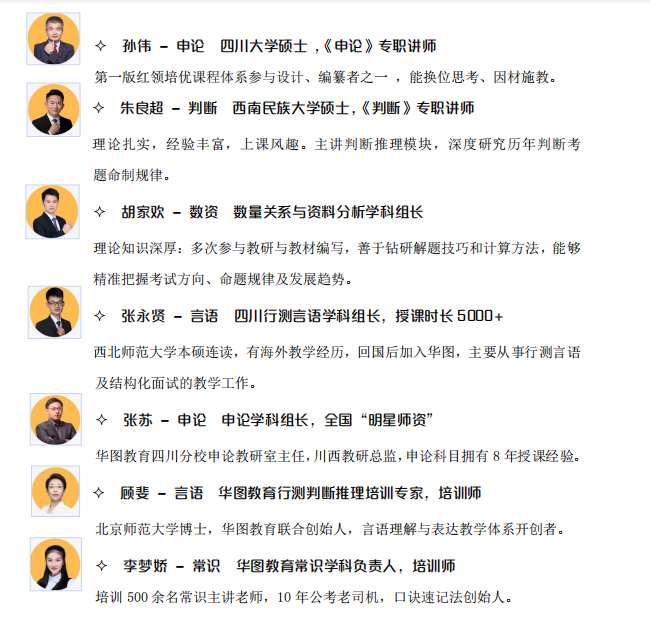 